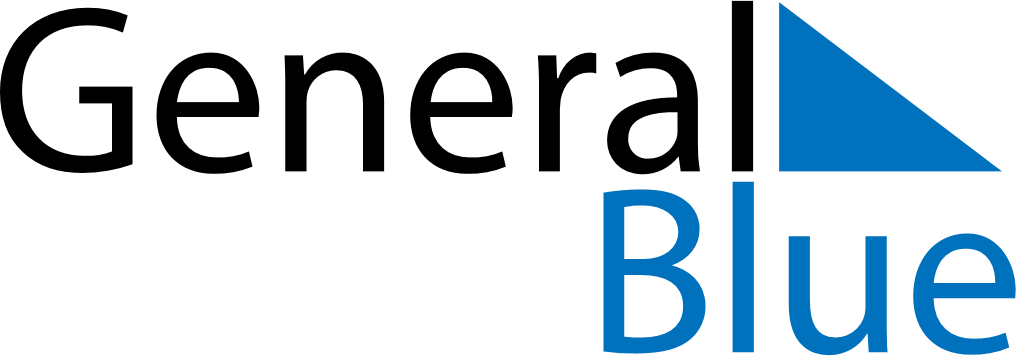 July 2020July 2020July 2020July 2020SpainSpainSpainMondayTuesdayWednesdayThursdayFridaySaturdaySaturdaySunday12344567891011111213141516171818192021222324252526Santiago ApostolSantiago Apostol2728293031